Publicado en  el 13/01/2016 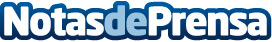 Sierra Nevada iniciará a los más pequeños en el esquí durante el Día Mundial de la NieveDatos de contacto:Nota de prensa publicada en: https://www.notasdeprensa.es/sierra-nevada-iniciara-a-los-mas-pequenos-en Categorias: Andalucia Esquí Ocio para niños http://www.notasdeprensa.es